Department of Children’s Services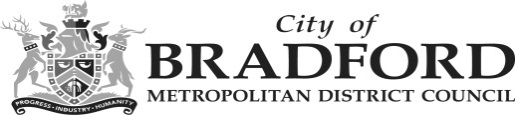 School PreferencesAdditional Preference1School Name                                                                                                              School PostcodeIf there is a sibling attending (including half brothers and sisters, stepsiblings, adopted and fostered children living with the family at the same address), please write their name and DOB in the box below. If there is more than one, please provide details of the sibling who is nearest in age.Sibling DetailsAdditional Preference2School Name                                                                                                              School PostcodeIf there is a sibling attending (including half brothers and sisters, stepsiblings, adopted and fostered children living with the family at the same address), please write their name and DOB in the box below. If there is more than one, please provide details of the sibling who is nearest in age.Sibling Details Additional Preference3 School Name                                                                                                              School PostcodeIf there is a sibling attending (including half brothers and sisters, stepsiblings, adopted and fostered children living with the family at the same address), please write their name and DOB in the box below. If there is more than one, please provide details of the sibling who is nearest in age.Sibling DetailsAdditional Preference4  School Name                                                                                                              School PostcodeIf there is a sibling attending (including half brothers and sisters, stepsiblings, adopted and fostered children living with the family at the same address), please write their name and DOB in the box below. If there is more than one, please provide details of the sibling who is nearest in age.Sibling Details